    桃園市進出口商業同業公會 函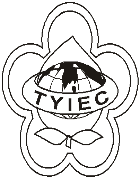          Taoyuan Importers & Exporters Chamber of Commerce桃園市桃園區春日路1235之2號3F           TEL:886-3-316-4346   886-3-325-3781   FAX:886-3-355-9651ie325@ms19.hinet.net     www.taoyuanproduct.org受 文 者：各會員發文日期：中華民國108年6月5日發文字號：桃貿豐字第19042號附    件：隨文主    旨：因應美中貿易摩擦升溫，近期接獲許多業者反          映希望增辦產證管理說明會，為協助廠商瞭解          我國與美國原產地管理等規定，經濟部國際貿          易局訂於108年6月14日(星期五)下午2時          假該局7樓禮堂舉辦「產證管理說明會」(議程          如附件)請會員廠商踴躍報名參加， 敬請查照。說    明：依據經濟部國際貿易局貿服字第1080151199號函辦理。    理事長  簡 文 豐      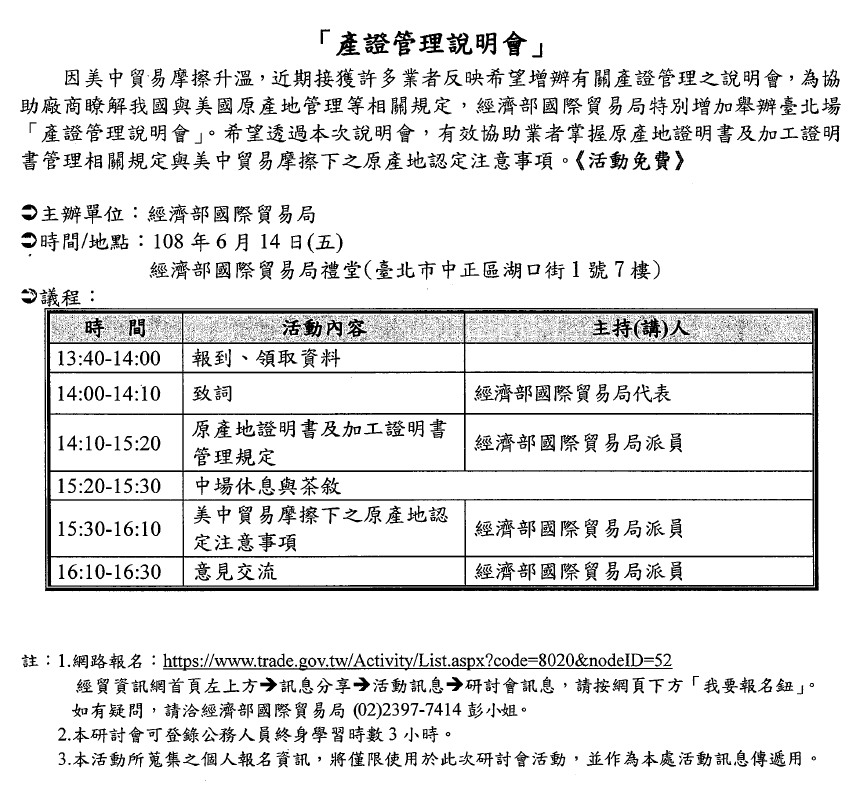 